НАКАЗПО ГАННІВСЬКІЙ ЗАГАЛЬНООСВІТНІЙ ШКОЛІ І-ІІІ СТУПЕНІВПЕТРІВСЬКОЇ РАЙОННОЇ РАДИ КІРОВОГРАДСЬКОЇ ОБЛАСТІвід 23 жовтня 2019 року                                                                                                 № 222с. ГаннівкаПро підсумки проведення І етапу таучасть у ІІ етапі Всеукраїнських учнівськихолімпіад із навчальних предметіву 2019/2020 навчальному роціНа виконання наказу начальника відділу освіти райдержадміністрації від 22 жовтня 2019 року № 187 «Про організацію та проведення І туру ІІ етапу Всеукраїнських учнівських олімпіад із навчальних предметів у 2019/2020 н.р.»НАКАЗУЮ:1. Взяти до відома довідки про підсумки проведення І етапу Всеукраїнських учнівських олімпіад з навчальних предметів (додаток 1, 2, 3)2. Заступнику директора з навчально-виховної роботи Ганнівської загальноосвітньої школи І-ІІІ ступенів ГРИШАЄВІЙ О.В., заступнику завідувача з навчально-виховної роботи Володимирівської загальноосвітньої школи І-ІІ ступенів, філії Ганнівської загальноосвітньої школи І-ІІІ ступенів ПОГОРЄЛІЙ Т.М., заступнику завідувача з навчально-виховної роботи Іскрівської загальноосвітньої школи І-ІІІ ступенів, філії Ганнівської загальноосвітньої школи І-ІІІ ступенів БОНДАРЄВІЙ Н.П.: 1) до 31 жовтня надіслати в районний методичний кабінет звіти про проведення шкільних олімпіад та заявки на право участі в районних олімпіадах за відповідними формами (додатки 1,2 до Положення про організацію та проведення І (шкільного), ІІ (районного) етапів Всеукраїнських учнівських олімпіад із базових дисциплін);2) забезпечити прибуття переможців шкільних олімпіад та членів журі на ІІ етап олімпіад згідно з  графіком  на 830 ранку.3) відповідальність за збереження життя і здоров’я учасників І туру ІІ етапу олімпіад покласти на керівників команд (додаток 4). 3. Контроль за виконанням даного наказу покласти на заступника директора з навчально-виховної роботи Ганнівської загальноосвітньої школи І-ІІІ ступенів ЩУРИК О.О., завідувача Володимирівської загальноосвітньої школи І-ІІ ступенів, філії Ганнівської загальноосвітньої школи І-ІІІ ступенів МІЩЕНКО М. І., на завідувача Іскрівської загальноосвітньої школи І-ІІІ ступенів, філії Ганнівської загальноосвітньої школи І-ІІІ ступенів ЯНИШИНА В.М. Директор школи                                                                                          О.КанівецьЗ наказом ознайомлені:                                                                          О.ГришаєваО.ЩурикВ.ЯнишинМ.МіщенкоН.БондарєваТ.ПогорєлаДодаток 1до наказу директора школивід 23.10.2019 року № 222Довідка про підсумки проведення І етапута участь у ІІ етапі Всеукраїнських учнівських олімпіад учнів Ганнівської загальноосвітньої школи І- ІІІ ступенівПідсумки проведення І етапу Всеукраїнської учнівської олімпіади з української мовиДата:  08. 10. 2019 рокуКлас: 3Вчитель:Ляхович Л.В.У класі всього 14 учнів.Роботу писали 2 учні. Учні непогано справилися із завданнями. Але у Вязнікової Олени були допущені помилки у виконанні другого завдання на розподіл слів по кількості звуків і букв і учениця не виконала шостого завдання на складання розповіді.Результати:Попова Дар’я – 38 балів із 40 балів.Вязнікова Олена – 24 бали.Клас: 4Вчитель:Крамаренко В.В.У роботі олімпіади були використані такі завдання:1. Закінчити текст за поданим початком :2. Дібрати порівняння3. Пояснити  вислови .          4. Із слова ВОДОГРАЙ утворити якомога більше слів .5 . Скласти і записати з поданих слів прислів’я .6. Поділити слова для переносу.7. Знайти у ланцюжку слова.8. Замінити вислови словами, які відповідають на питання ЯК?9. Прочитати  текст. Виписати з нього дієслова в три колонки за часами.10. За допомогою суфіксів утворити  й записати слова з новим значенням від наданих.11. Записати слова, вставивши пропущені букви; дібрати до них перевірні.12. В дужках позначити кількість звуків, кількість букв.13.  До сполучення слів, вжитих у  переносному значенні, дібрати  сполучення слів у прямому значенні14.  Переробити  речення, щоб воно стало питальним і спонукальним.15.  Вставити пропущені букви , знаки. Виділене слово розібрати за будовою.В основному учні справилися із завданнями. Добрі знання показали з тем: «Фразеологізми», «Антоніми»,  Труднощі виникли у складанні твору та з теми «Будова слова».Тому, у роботі з учнями потрібно більше уваги звернути на розвиток  зв’язного мовлення, правильному написанні словникових слів та розборі слів за будовою. Усі прогалини у знаннях будуть враховані при роботі на уроках української мови, на додаткових заняттях.Клас: 5Вчитель: Щурик О.О. Завдання олімпіади з української мови розроблені згідно програми  з розділів "Морфологія", "Орфографія", "Лексикологія". Учням було запропоновано  завдання трьох рівнів: І рівень  - тестові завдання; ІІ рівень  - виконати завдання (записати слова, вставляючи пропущені букви; списати слова, поставивши слова, що в дужках, у потрібній формі;  дібрати словосполучення у переносному значенні; утворити синонімічні ряди; підкреслити  головні члени речення та вказати частини мови); ІІІ рівень  -  написати твір-мінітатюру на тему  «Подих осені». Із завданнями олімпіади з української мови учні в цілому справилися. Усі учасники олімпіади допустили незначні помилки у словах, де необхідно було вставити пропущені букви та в словах, які необхідно було поставити у потрібній формі.  Четверо учнів правильно утворили з поданих слів синонімічні ряди, троє учнів змогли правильно дібрти словосполучення у переносному значенні. Труднощі виникли під час підкреслювання головних членів речення та у визначенні частин мови. Творчу роботу виконала одна учениця. Четверо учасників роботу розпочали, але не завершили.  В олімпіаді з української літератури  учням було запропоновано  продовжити речення, з яким всі учні впоралися (правильно  за поданим твердженням визначили поняття);  дати відповіді на питання: Що таке казка? На які види подіялються? Чим відрізняється від літературної? Учні із завданням впоралися, але  жоден не зміг повністю назвати відмінні риси народної казки від літературної. Рекомендації:удосконалювати орфографічні навички;повторити з учнями відомості про частини мови (вичені у початкових класах);повторити «Використання багатозначних слів у прямому і переносному значеннях»Клас: 6Вчитель: Галіба О.А.Олімпіаду писали 2 учнів.Результати:Зюзікова Н. – 40 б. (з 50 б.)Усенко Д. – 35 б. Завдання олімпіади містили в собі питання як з української мови, так і з літератури.Учні справилися із завданнями на  написання ненаголошених голосних у коренях слів, розбір слів за будовою, вживання слів у переносному значенні.Складнощі виникли під час тлумачення значення фразеологізмів (ця тема на час виконання завдань не вивчалася) та розстановки розділових знаків у реченнях з прямою мовою. Лише Зюзікова Н. розкрила тему під час написання твору.Із завданнями з української літератури всі учні справилися добре. Проте,  не змогли вказати ознаки народної обрядової пісні та не навели приклади рефрена і анафори у піснях. Для покращення результатів та при підготовці до ІІ етапу олімпіади слід врахувати наступне:повторити розділові знаки при прямій мові;більше часу на уроках мови приділити повному синтаксичному розбору простих речень; повторити ознаки народних обрядових пісень та визначення рефрена і анафори.Клас: 7Вчитель: Галіба О.А.Олімпіаду писали 4 учня.Результати:Головата К.– 40 б. (із 45 б.)Сіденко Я. – 40 б.Гуковська А. – 30 б.Пислару В. – 27 б.Завдання олімпіади містили в собі питання як з української мови, так і з літератури.Всі учні справилися із завданнями на  написання ненаголошених голосних у коренях слів, розбір слів за будовою, вживання слів у переносному значенні.Складнощі виникли під час змінення форм дієслів та розстановки розділових знаків у реченнях з дієприкметниковими і дієприслівниковими зворотами (ці теми на час виконання завдань не вивчалися). Лише дві учениці – Головата К. і Сіденко Я. – повністю розкрили тему під час написання твору.Із завданнями з української літератури всі учні справилися добре. Проте,  не змогли вказати ознаки історичних пісень та не навели приклади рефрена і анафори у піснях, не повністю зробили художній аналіз поезії Т.Шевченка. Проте гарно охарактеризували образ Захара Беркута (І.Франко «Захар Беркут»).Для покращення результатів та при підготовці до ІІ етапу олімпіади слід врахувати наступне:під час вивчення дієприкметників та дієприслівників приділити більше уваги на вживання розділових знаків при зворотах;більше часу на уроках мови приділити повному синтаксичному розбору простих речень; повторити ознаки історичних пісень та визначення рефрена і анафори; художньому аналізу поетичних творів.Клас: 8Вчитель: Галіба О.А.Олімпіаду писали 3 учня.Результати:Магей Ю.– 35 б. (із 43 б.)Борисова Н. – 30 б.Магей А. – 26 б.Завдання олімпіади містили в собі питання як з української мови, так і з літератури.Всі учні справилися із завданнями на  виконання синтаксичного розбору речення, редагування речень та добір до словосполучень синонімічних фразеологізмів.Складнощі виникли під час виконання морфологічного розбору дієслова (вказали не всі морфологічні ознаки) та на добір прислів’їв із числівниками. Відповідно ж, і не провідміняли записані числівники.Лише одна учениця – Магей Ю. – повністю розкрила тему під час написання твору, але допускала пунктуаційні та лексичні помилки.Із завданнями з української літератури всі учні справилися добре. Проте,  не змогли вказати спільні та відмінні риси історичних пісень і дум та не назвали всі художні засоби наведених прикладів.Для покращення результатів та при підготовці до ІІ етапу олімпіади слід врахувати наступне:під час вивчення пунктуації простих речень приділяти увагу повторенню розділових знаків при вставних словах;більше часу на уроках мови приділити повному синтаксичному розбору простих речень та морфологічному розбору частин мови; повторити ознаки історичних пісень і дум, а також художні засоби.Клас: 9Вчитель: Щурик О.О.Завдання олімпіади з української мови розроблені згідно програми. Олімпіада вміщувала такі завдання: відредагувати речення; виконати повний синтаксичний розбір речення та фонетичний аналіз виділеного слова; виправити помилки у визначенні роду поданих іменників; скласти п'ять речень зі словом мріяти, щоб воно виступало різним членом речення; записати слова відповідно до норм правопису; утворити прикметники від географічних назв.Усі учасники із завданнями олімпіади з української мови справилися добре. Незначні помилки були допущені у визначенні роду іменників, у правописі слів.  Троє учнів зробили повний синтаксичний розбір речення, проте ніхто не зробив повний фонетичний аналіз слова.  Найбільші труднощі виникли у творенні прикметників від географічних назв.  Олімпіада з української літератури включала в себе завдання: написати твір на тему «Ми діти твої, природо!», дати визначення поняттю «балада» та вказати класифікацію балад,  виконати паспорт твору.  Всі учні дали визначення поняттю «балада» та назвали класифікацію балад, виконали паспорт твору. Жоден учасник не приступив до творчої роботи.Рекомендації:повторити відомості з розділу «Орфографія»;систематично виконувати синтаксичний розбір речення;періодчино здійснювати комплексний аналіз слова.Підсумки проведення І етапу Всеукраїнської учнівської олімпіади з математики	3 класДата:  09.10. 2019 рокуВчитель:Ляхович Л.В.У класі всього 14 учнів.Роботу  писали  2 учні. Результати:Попова Дар’я не виконала п’ятого завдання – задачу з логічним навантаженням.Вязнікова Олена не виконала першого і п’ятого завдань –не розв’язала  задач.Попова Дар’я – 41 бал із 46 балів.Вязнікова Олена– 36 балів.4 класУ роботі з олімпіади були використані такі завдання:Розв’язати  приклад на виконання  дій різних ступенів. Розв’язати рівняння, в якому невідомим є ділене.Розв’язати приклади з іменованими числами.Розв’язати задачу з логічним навантаженням.Записати математичний вираз, знайти його значення.Розв’язати задачу логічним навантаженням.Розв’яжи задачу на знаходження периметра прямокутника.   Учні вдало справилася з усіма завданнями. Труднощі виникли із розв’язком задач на знаходження периметра прямокутника, виконанням дій  з іменованими числами, розв’язанням задач з логічним навантаженням.Тому, на уроках математики та додаткових заняттях потрібно більше  уваги звернути  на  розв’язування задач з логічним навантаженням, виконання дій різних ступенів з іменованими числами та знаходження периметра геометричних фігур.В шкільній олімпіаді з математики брали участь  учні  6 та 7 класів.  Олімпіадні завдання з математики  містять 7 завдань, підібраних і затверджених на засіданні міжшкільного методоб’єднання вчителів фізико-математичного циклу. Максимальна кількість набраних  балів – 28.6 клас Для успішного виконання олімпіадних завдань необхідно мати   добре розвинене логічне мислення та вміння виконувати математичні операції в нестандартних прикладах. В олімпіаді з математики у 5 класі брали участь 4 учні. Результати виконання завдань подані в таблиці.ІІ місце із результатом 14 балів із 28 можливих  посіла Зюзікова Наталія, ІІІ місце в Усенко Дарії з набраними 13 балами.Результати виконання завдань показали, що учні найкраще і найшвидше впоралися із задачею на відсотки, в якій необхідно знайти вартість товару після послідовного зниження та підвищення ціни на 10%. Учні вміють записати короткий запис умови, володіють поняттям відсотка, вміють подати відсоток десятковим дробом. Під час розв'язування задачі на знаходження площі квадрата, який має такий же периметр, що й прямокутник заданої площі та ширини, більшість учнів показали знання формул на обчислення площ та периметрів, 2 учні одержали правильну відповідь. Частині учнів було складно оперувати формулами одночасно для двох геометричних фігур. Двоє учнів правильно виконали задачу №6 на визначення кількості подарунків для дітей. Окрім знаходження невідомої кількості горіхів та пряників, вони знайшли НСД для кількостей горіхів, цукерок і пряників та правильно визначили найбільше число однакових подарунків із даних складових. Інші учні дане завдання не виконували. Логічне завдання на знаходження цифр, які можна підставити в число, виконало 2 учні. Числа знайшли, але пояснень щодо розв'язання  не зробили. Найскладнішими завданнями, які не змогли виконати учні, були завдання на доведення суми двох послідовних непарних чисел та логічне завдання на розташування знаків у квадраті. Розбір завдань та аналіз помилок з даними учнями буде виконано на консультативному занятті.   7 класІ місце із результатом 18 балів із 28 можливих  посіла Сіденко Яна, ІІ місце з 15 балами у Головатої Ксенії, ІІІ - у Гуковської Анастасії, яка набрала 14 балів. Завдання №1 олімпіади з математики потребувало знань для розв'язання рівняння, що містить модуль; тотожних перетворень ( розкриття дужок, перетворення звичайних дробів у десяткові, зведення подібних доданків тощо). Учні добре розв'язали рівняння та одержали 11 балів з 12 можливих. Під час виконання завдання №2 на знаходження цілих чисел, які задовольняють певну рівність, одна учениця знайшла обидва розв'язки. Двоє інших учасників не повністю виконали завдання: допущена помилка при обчисленні та знайдений всього один розв'язок. До виконання завдання №3 учні не приступали через те, що не змогли самостійно скласти систему рівнянь. Даний матеріал викликав труднощі через те, що на уроках ця тема ще не вивчалася, а розв'язування подібних завдань при підготовці до олімпіади не забезпечили необхідних навичок. Для успішного виконання завдання №4 необхідне вміння розв'язувати задачі на знаходження відсотків зміни вартості товару без невідомої початкової вартості. Учні добре виконали завдання, але в деяких учнів є недоліки через невдалі пояснення. Для розв'язання логічного завдання №5 необхідно записати умову у вигляді схеми, за допомогою якої можна визначити точну кількість туристів, що одночасно володіють однією, двома або трьома мовами. Схему застосували добре, але при підрахунках допущені помилки через неуважність. Щоб знайти периметр п'ятого квадрата у завданні №6 треба знайти довжини чотирьох попередніх, маючи лише довжину одиничного відрізка. Учні добре виконали завдання та одержали 11 балів із 12 можливих. До розв'язання завдання №7 не приступали через брак часу. Всі розв'язки олімпіадних завдань аналізували на додатковому занятті для роботи зі здібними учнями, помилки та недоліки усунено.Підсумки проведення І етапу Всеукраїнської учнівськоїолімпіади з фізикиВ шкільній олімпіаді з фізики брали участь учні 7, 8 класів. Олімпіадні завдання з фізики підібрані вдало: вони носять як розрахунковий, так і експериментальний характер, дають можливість учасникам максимально проявити власні здібності.  Робота містить 5 завдань, кожне з яких оцінюється по 4 бали.  Максимальна кількість балів – 20. 7 клас Щоб успішно виконати олімпіадні завдання з фізики, необхідно мати знання з теми механічний рух; вміти оперувати формулами для визначення швидкості, об'єму тіла; вміти визначити ціну поділки шкали годинника та градусну міру кута, знати градусну міру кола. До розв'язання задачі №1 на знаходження об'єму пластини неправильної форми учні не приступали через невміння застосування методу розбиття площі всієї фігури на чотирикутники. Тому, знаючи формулу знаходження об'єму фігури і не маючи її площі, розв'язати дану задачу їм було не під силу. При розв'язанні задачі №2 на знаходження кута між годинною та хвилинною стрілками о 12.20 часу з'ясувалось, що учні знають градусну міру кола, вміють знайти ціну поділки однієї години в градусах, подати 20 хвилин як  частину години. Але  деякі учні, вказавши тип кута, не змогли знайти його градусну міру. Повністю виконала завдання №3 одна учениця. Інші учні при знаходженні часу наповнення каструлі двома кранами допустили тактичну помилку: визначали не потужність кожного крану, а час наповнення одного літра. Задачі №№ 4 і 5 на визначення середньої швидкості та часу руху тіл. Учні знають формулу для визначення швидкості, вміють знайти з неї шукану величину (час), користуються формулою так званої середньої швидкості. Але допущені помилки при роботі з двоповерховими дробами, зведенням до спільного знаменника. Учні не врахували довжину пасажирського потяга під час обгону вантажного при знаходженні пройденого ним шляху. Ці недоліки будуть розглянуті при вивченні нерівномірного руху, середньої швидкості на уроках фізики. Адже ці теми на уроках ще не вивчались. 8 класВ олімпіаді з фізики брали участь 2 учні. Аналіз результатів виконання завдань показав, що учні знають одиниці виміру фізичних величин,  фізичні формули, вміють виконувати стандартні математичні розрахунки. Найкраще розв'язали четверте завдання на рівняння теплового балансу при змішуванні певної маси води з льодом. Цей навчальний матеріал щойно вивчений на уроці, закріплений під час виконання лабораторної роботи, тому не викликав певних складнощів. Але, знаючи формули для визначення середньої швидкості та густини, не вміють застосовувати їх для розв’язання нестандартних задач. При розв'язанні задачі на прості механізми учні знають умову рівноваги важеля, але не враховують виграш у силі, який дає нерухомий блок. Потрібно в подальшій роботі звернути більше уваги на розв’язання фізичних задач прикладного характеру.Підсумки проведення І етапу Всеукраїнської учнівськоїолімпіади з біологіїВ олімпіаді з біології взяли участь 14 учнів: 9 клас  - 2 учні, 8 клас  - 3 учні, 7 клас  - 5 учнів, 6 клас – 4 учні. З них 8 вибороли призові місця: І місце – 2 учні (Пислару В., Магей Ю.), ІІ місце – 4 учні (Водянюк Є., Марченко М., Магей А., Борисова Н.), ІІІ місце  - 2 учні (Головата К., Сіденко Я.)Учні 6 класу добре виконали тестові  завдання, які передбачали початкові знання з біології, але великі труднощі виникли з завданнями практичного характеру. Не всі діти показали відмінні знання з теми «Клітина», що на жаль стало великою перепоною в отриманні призового місця.Учні 7 класу відмінно виконали завдання, яке передбачало початкові знання з біології, які вони отримали у 6 класі, також діти добре впорались з практичним заняттям, де потрібно було назвати складові частини тіла рака річкового. Великі труднощі виникли при виконанні тестових завдань, а саме в питаннях пов’язаних з темою «Рослини». Учні 8 класу дуже добре впорались із завданнями, показали чудові знання з попередніх класів. Труднощі в дітей виникли при виконанні завдань з відкритою відповіддю.  Учні 9 класу  показали низький рівень знань. В роботі були представленні завдання з курсу 6, 7, 8, 9 класу. Учні на жаль не впорались із завданнями 6 і 7 класу. Не до кінця виконали практичні завдання, що нажаль стало великою перешкодою в отриманні позитивного результату. Висновок: в подальшій роботі з учнями слід приділити більше уваги:Повторенню пройденого матеріалу ;Застосуванню на уроках більшої кількості практичних завдань;Розвивати в дітей навички конкретніше висловлюватиПідсумки проведення І етапу Всеукраїнської учнівськоїолімпіади з географіїВідомості про учасників олімпіади:Аналіз проведення І етапу олімпіади:В олімпіаді з географії  взяли участь 6 учнів 8-9 класів, двоє учнів мають ІІІ місце. Труднощі виникли з завданнями практичного характеру.Учні 8 класу показали дещо поверхневі знання з курсу «Масштаб». Краще справилися з тестовими завданнями та географічними об’єктами, а гірше з тими, де потрібно було вибрати декілька правильних відповідей. Завдання картографічного характеру викликали труднощі.Учні 9 класу добре справилися з тестовими завданнями, певні труднощі виникли з завданнями практичного туру, розв’язувати задачі учні і не починали.Висновок: при викладанні географії потрібно звернути увагу на систематичне повторення раніше вивченого матеріалу з учнями 8 класу за 7 клас, а з учнями 9 класу – за 8 клас, при можливості ліквідувати прогалини у знаннях. У своїй роботі враховувати принцип наступності. А також на уроках більше уваги приділити тим типам завдань, які викликали труднощі в учнів (послідовність, відповідність, розв’язування задач та повторити масштаб).Підсумки проведення І етапу Всеукраїнської учнівськоїолімпіади з хіміїВідомості про учасників олімпіади:В олімпіаді з хімії прийняли участь 9 учнів 7-9 класів, 5 з яких вибороли призові місця (одне І, одне ІІ та три ІІІ). Учні 7 класу добре виконали завдання, що стосувалися порівняння фізичних властивостей, складання формули речовини. Труднощі виникли з завданням у якому потрібно було послідовно розділити суміш речовин. Також 2 учнів не справилися з завданням на розпізнавання фізичних та хімічних явищ (завдання на випередження). Учні 8 класу правильно виконали завдання, що стосувалися визначення електронної конфігурації елемента, встановлення числа протонів та нейтронів у ядрі атома. Один учень не виконував ІІІ рівень завдань.   Учні 9 класу добре справилися з тестовими завданнями, які стосувалися реакцій йонного обміну та розчинів. Труднощі виникли при розв’язуванні задач та з завданнями, що стосувалися тем 8-го класу.Висновок: при вивченні хімії потрібно звернути увагу на систематичне повторювання раніше вивченого матеріалу, враховувати принцип наступності. А також розв’язувати більше хімічних задач, а також вправ на послідовне виконання дій.Підсумки проведення І етапу Всеукраїнської учнівськоїолімпіади з історії7 класПисало 4 учня. Водянюк Євген - 57 балів.Головата Ксенія -77 балів.Сіденко Яна – 116 балів.Пислару Віталій – 62 бали.Завдання олімпіади з історії складені згідно програми. Комплект завдань олімпіади охоплював вивчений матеріал з різних розділів курсу історії та тем, які учні повинні були опанувати до терміну проведення олімпіади.Учасники показали високий, достатній, сердній рівень навчальних досягнень. Робота оцінювалась у 120 балів. Учениця, яка стала переможцем олімпіади, правильно установила хронологічну відповідність правління князів та об’єднала частини візиток.Вірно розгадала вказане слово у ребусі. У завданні під номером три правильно позначила географічні об’єкти, через які проходив торгівельний шлях «із варяг у греки». Припустилася помилки у завданні під номером чотири, де потрібно було пояснити історичні назви:«Вічне місто» та «Ті, що працюють», всі інші шість пояснила правильно. У завданні під номером п’ять, де потрібно було обрати із наведених професій ті, які вважаються ремісничими, вказала тільки 6 із 17. Вдало розшифрувала та розставила у правильній послідовності представників феодальної сходинки. У завданні під номером сім, всі слова розшифрувала та пояснила вірно. Нажаль неповністю розв’язала кросворд. Учениця із достатнім рівнем знань припустилася помилки у поясненні історичних назв. Друге завдання не виконала. У завданні під номером п’ять, де потрібно було обрати із наведених професій ті, які вважаються ремісничими, вказала тільки сім із сімнадцяти. У завданні шостому правильно розшифрувала слова в анаграмах, але неправильно розставила представників феодальної сходинки. У завданні під номером сім слова розшифровані вірно, але в одному слові припустилася помилки при поясненні його. До виконання восьмого завдання  приступила, де було розгадано всього два слова історичного кросворду. Учні з середнім рівнем знань допустили помилки у завданні під номером один, де невірно встановили хронологічну послідовність правління князів та створення їхніх історичних візиток. Не всі змогла пояснити історичні назви: «Перший серед рівних», «Божий суд, «Вічне місто». Допущенні помилки у завданні під номером п’ять у виборі ремісничих професій. До розгадування кросворда не приступив ні жоден учень із середнім рівнем знань.Для покращення знань з історії потрібно:- доопрацювати розділ з історії України “Київська держава - Русь-Україна”.- опрацювати ІІ розділ з Історії середніх віків .8 класПисали 2 учениці:            Магей Анна – 50 бали.           Магей Юля – 60 болів.Завдання І етапу Всеукраїнської олімпіади з історії були складені згідно програми. Комплект завдань олімпіади охоплював вивчений матеріал з різних розділів курсу історії та тем, які учні повинні були опанувати до терміну проведення олімпіади.Учасники олімпіади показали достатній та середній рівень навчальних досягнень. Робота оцінювалась у 120 балів.Учениця, яка стала переможцем олімпіади, «відмінно» виконала перше завдання, де правильно занесла історичні особи до відповідного стопчика таблиці. У завданні два, учениця вірно вказала п’ять основних умов доступу до Запорозької Січі. У складані плану відповідей на тему «Соціально-економічні зміни в українських землях у першій половині XVІІ ст.» не повністю розкрила тему.У завданні під номером чотири, учениця вірно встановила, що саме могло призвести до загибелі князя Юрія Долгорукого.Учениця у завданні п’ятому, склала за наведеним планом повідомлення на тему «Козацький побут», де було добре розкрито житло козаків, яку їжу готовили, у що одягалися, і як проводили дозвілля козаки. При розв’язуванні кросворду ученицею розгадано всього 6 слів із 10.Учасниця олімпіади із середнім рівнем знань припустилася помилки у першому завданні, де невірно внесла історичні постатті до відповідного стопчика таблиці. Вказала лише три із п’яти основних умов доступу до Запорозької Січі. Неповністю розкрила завдання три, де потрібно було скласти план відповіді на тему «Соціально-економічні зміни в українських землях у першій половині XVІІ ст.». У завданні чотири, учениця чітко вказала відомі факти із життя князя Юрія Долгорукого та причину смерті. У п’ятому завданні вдало було розкрито питання щодо побуту козаків. При виконанні шостого завдання ученицею розгадано всього 6 слів із 10.Для покращення знань необхідно опрацювати теми та розділи :- «Соціально-економічні зміни в українських землях у першій половині XVІІ ст.»- «Великі географічні відкриття»9 класВчитель: Гришаєва Л.В.Писали 1 учениця:Заморока Інна – 40 б.Завдання І етапу Всеукраїнської олімпіади з історії були складені згідно програми. Комплект завдань олімпіади охоплював вивчений матеріал з різних розділів курсу історії та тем, які учні повинні були опанувати до терміну проведення олімпіади.Учасники олімпіади показали низький рівень навчальних досягнень. За правильне виконання роботи оцінювалось в 120 балів.При виконанні першого завдання, де потрібно було правильно навести сучасні назви даних географічних об’єктів і країн, учениця вказала вірно 6 із 20.У другому завданні учасниця не змогла стисло, у вигляді питань до кросворду, дати характеристику десятьом історичним особам, охарактеризувала лише Наполеона І та Кирила та Мефодія. У завданні по розподілу серед чотирьох номінацій відомих історичних діячів: «Реформатор», «Просвітитель», «Полководець», «Захисник віри» вірно вказала 10 із 20. У завданні ІІ рівня невірно вказала інформацію щодо історичного значення української козацької держави – Гетьманщини. У завданні ІІІ рівня вдало проаналізувала висловлення відомих діячів, та прокоментувала їх за наведеним планом. Останнє завдання ІІІ рівня учасниця «добре» дала характеристику історичній епосі, описала конкретну історичну подію учасником якої був герой, але на жаль не сформулювала питання до одержувача, що безпосередньо стосується історичних подій учасником чи очевидчем яких він міг бути.Для покращення знань необхідно попрацювати над темами:- повторити географічні та історичні об’єкти і країни;- повторити теми з курсу 8 класу історії України доби «Гетьманщина»;- повторити розділ з всесвітньої історії «Європа та Америка у добу революцій і національного об’єднання (1815 -1870 рр.) .  Підсумки проведення І етапу Всеукраїнської учнівськоїолімпіади з правознавстваКлас: 9Вчитель: Гришаєва Л.В.Писала 1 учениця:           Заморока Ілона – 20 балів.Учасниця олімпіади показала середній рівень навчальних досягнень.  Правильне виконання роботи оцінювалось в 40 балів.З тестовими завданнями на визначення однієї правильної відповіді учениця справилися на «добре», але у завданні на встановлення відповідностей між інститутами та галузями права допустила дві помилки.При поясненні значення термінів учасниця зуміла пояснити всього два терміни, інші два невірно. До завдання при визначенні та порівнянні понять «Норми моралі та права, закон і підзаконний нормативний - правовий акт» зовсім не приступила.На «добре» виконали завдання у розв’язанні правової ситуації, де зуміла правильно визначити, чи є скоєння правопорушення в даному випадку, але на жаль не вказала, хто буде притягнутий до юридичної відповідальності. Учасниця дала розгорнуту відповідь з теми «Законність – це фундамент держави», де зуміла пояснити твердження, виходячи із сьогодення України.Для покращення знань необхідно:Удосконалювати в учнів уміння чітко й структуровано висловлювати власну думку, лаконічно й аргументовано її доводити, робити висновки та узагальнення.Підсумки проведення І етапу Всеукраїнської учнівськоїолімпіади з інформаційних технологійДата проведення: 24 жовтня 2019 р.Предмет: інформаційні технологіїКлас: 8-9Вчитель: Галіба О.А.Олімпіаду писали 3 учня.Результати:Бурмак М. – 55 б. (із 60 б.)Тунік Р. - 50 б.Пушка А. – 48 б.Завдання олімпіади містили в собі тестові питання з теорії інформатики та практичні завдання, які передбачали знання програмних засобів бази даних (MS Access), табличного процесора (MS Excel), текстового процесора (MS Word)  та редактора презентацій (MS Power Point).Всі учні добре справилися із теоретичними питання, які виконували в комп’ютерній оболонці Test-Control, та із завданнями по обробці текстової інформації засобами текстового процесора MS Word і створення комп’ютерної презентації засобами MS Power Point.Створили таблицю в табличному процесорі MS Excel, додали діаграму відповідно до введених табличних даних, але допускали помилки у вставленні логічних формул і створенні графіка. Проте у 7 класі ця тема не вивчається, а у 8 класі ще не вивчається робота з логічними функціями.Із завданнями на створення бази даних MS Access та опрацюванню цих даних (створення зв’язків і звітів таблиці) жоден з учнів не справився. Ця тема вивчається у ІІ семестрі в 9 класі.Для покращення результатів та при підготовці до ІІ етапу олімпіади слід врахувати наступне:повторити матеріал по створенню і роботі з формулами в MS Excel;повторити матеріал по вставленню мультимедійних ефектів у презентацію MS Power Point;ретельно опрацювати матеріал по роботі з системами управління базами даних MS Access.Підсумки проведення І етапу Всеукраїнської учнівськоїолімпіади з англійської мовиКлас: 7 Кількість учасників: 4Максимальна кількість балів: 49Дата проведення: 15.10.2019р.Вчитель: Марченко А.В.Завдання олімпіади  включали в себе виконання завдань для перевірки сформованості навичок аудіювання, читання, письма та говоріння. Разом з тим дали можливість перевірили володіння учнів лексичними одиницями та доцільність їх використання у комунікативних завданнях (письмо, говоріння) .Роботу писали 4 учні і мають такі результати:Завдання з аудіювання мали два типи вправ: визначення True/ False та вибір однієї правильної відповіді. Двоє учнів визначили у цих вправах більшість правильних відповідей. А двоє учнів мали труднощі у визначенні відповідей, які містять назви літературних жанрів.Завдання з читання мали два тексти, тематика яких відносяться до розділу «My family and Friends» та передбачали виконання завдань на відповідність та визначення тверджень True/ False. У завданні на відповідність учасниками олімпіади було допущено найбільше помилок. Маючи коротку біографію відомих людей, дітям було складно визначити основну інформацію про них та порівняти із визначеннями у завданні. Вправа на визначення правда/неправда виконана з кращим результатом.Завдання з письма та говоріння передбачали застосування отриманих знань у комунікативних ситуаціях. У завданні з письма учасникам треба було розкрити тему «Літні канікули». Діти надали інформацію про себе, але не змогли розкрити тему твору (крім Марченка М.). Такий результат свідчить про недостатній лексичний запас учнів, некоректне застосування правил Present Simple, Past Simple, definite article THE, Pronouns, Plural form of nouns, а також вжито порущену структуру простих розповідних речень.Теми для обговорення були наближені до життєвих ситуацій. Діти намагалися розкрити теми «Я, моя сім'я », «Мій найкращий друг», «Мій день у школі», «Мій вільний час», «Мої домашні обов'язки » . Проблеми в усних висловлюваннях виникли такі ж, як і у написанні роботи з письма. Рекомендації:Додатково залучати учнів до читання текстів різних жанрів та виконання післятекстових вправ на відповідність і визначення однієї правильної відповіді. Виконувати тренувальні граматичні вправи на правила Present Simple, Past Simple, definite article THE, Pronouns, Plural form of nouns, а також на правильну  побудову простих розповідних речень.Клас: 8 Кількість учасників: 4Максимальна кількість балів: 49Дата проведення: 15.10.2019р.Вчитель: Марченко А.В.Завдання олімпіади включали в себе виконання завдань для перевірки сформованості навичок аудіювання, читання, письма та говоріння. Разом з тим дали можливість перевірили володіння учнів лексичними одиницями та доцільність їх використання у комунікативних завданнях (письмо, говоріння) .Роботу писали 4 учні і мають такі результати:Завдання з аудіювання мали вправи на визначення True/ False. Всі учасники дали у цих вправах найбільшу кількість правильних відповідей. Прослуханий текст виявився нескладним для сприйняття учнями.Завдання з читання мали два тексти, тематика яких відносяться до розділу «Famous people» та передбачали виконання завдань на відповідність та визначення тверджень True/ False. У цих завданнях учасниками олімпіади було допущено найбільше помилок. Тексти містили дати, назви міст, назви професій та назви типів навчальних закладів. Ця інформація викликала у дітей труднощі у розумінні. Завдання з письма та говоріння передбачали застосування отриманих знань у комунікативних ситуаціях. У завданні з письма учасникам треба було розкрити тему «Родинні свята» або «Чи можна вважати домашніх улюбленців членами родини? ». Учасники дуже коротко  надали інформацію про себе, але не змогли розкрити тему твору. Такий результат свідчить про недостатній лексичний запас учнів, некоректне застосування правил Present Simple, Past Simple, definite article THE, Pronouns, Plural form of nouns, а також вжито порущену структуру простих розповідних речень.Теми для обговорення були наближені до життєвих ситуацій. Діти намагалися розкрити теми «Свята моєї родини », «Мій найкращий друг», «Я – учениця восьмого класу», «Мій вільний час» . Проблеми в усних висловлюваннях виникли такі ж, як і у написанні роботи з письма. Рекомендації:Додатково залучати учнів до читання текстів різних жанрів та виконання післятекстових вправ на відповідність і визначення однієї правильної відповіді. Виконувати тренувальні граматичні вправи на правила Present Simple, Past Simple, definite article THE, Pronouns, Plural form of nouns, а також на правильну  побудову простих розповідних речень.Клас: 9 Кількість учасників: 3Максимальна кількість балів: 49Дата проведення: 15.10.2019р.Вчитель: Марченко А.В.Завдання олімпіади передбачали виконання завдань для перевірки сформованості навичок аудіювання, читання, письма та говоріння. Разом з тим дали можливість перевірили володіння учнів лексичними одиницями, граматичним матеріалом та доцільність їх використання у комунікативних завданнях (письмо, говоріння) .Роботу писали 4 учні і мають такі результати:Завдання з аудіювання містили вправи на визначення True/ False. Зміст тексту відповідав темі «Підлітки та їх оточення». Проте учасники не зрозуміли детальної інформації з тексту для слухання і тому допустили чимало помилок у відповідях.Завдання з читання мали два тексти, тематика яких відносяться до розділу «National cuisine», «People around us» та передбачали виконання завдань на відповідність. У цих завданнях учасниками олімпіади було допущено багато помилок. Тексти назви міст, національностей, страв і їх компонентів, опис помешкання, зовнішнього вигляду і характеру людей. Ця інформація викликала у дітей труднощі у розумінні. Завдання з письма та говоріння передбачали застосування отриманих знань у комунікативних ситуаціях. У завданні з письма учасникам треба було розкрити тему «Місце, яке б я хотів відвідати». Бончук Вікторія взагалі не приступала до виконання письмового завдання. Дві інші учасниці надали загальну інформацію про місця, які вони хотіли б відвідати, але не пояснили свою позицію. Також у роботах не було використано структури would like to… та конструкції майбутнього часу.Рекомендації:Додатково залучати учнів до читання текстів різних жанрів та виконання післятекстових вправ на відповідність і визначення однієї правильної відповіді. Розвивати навички аудіювання. Виконувати тренувальні граматичні вправи на правила використання структури would like to… та конструкцій майбутнього часу. Вчити висловлювати власне ставлення до відповідної інформації.Підсумки проведення І етапу Всеукраїнської учнівськоїолімпіади з трудового навчанняУ роботі олімпіади було використано такі завдання:Назвати текстильні матеріалиЯким швом обробляють зрізи деталей?Нитка основи – це…Тимчасове приєднання деталей – це…Назвати групи кольорівНа якій відстані від очей слід тримати кільця у процесі вишивання?Технологія – це…Чим відрізняється мережка від мережива?Які чинники впливають на зношування тканини?Хто займається конструюванням та художнім оформлення речей?Що таке «модель – аналог»На весільних рушниках вишивають поважних павичів. Що символізує?Основою для моделювання є:Як називаються шляпи,шарфи,сумки,які доповнюють костюм?Написати призначення робочих органів швейної машини:Поставити послідовність виконання технологічного моделювання:Яким методом проектування для створення нового виробу є найпростішим у застосуванні?Розрахуйте кількість тканини, потрібної для пошиття зображеної на малюнку спідниці, якщо Сс- 46см, Дв – 40 при ширині 1,5 м.Розробити ескіз моделі спідниці за власним задумом, та склади технологічну карту.Аналіз проведення І етапу олімпіади:В олімпіаді з трудового навчання взяли участь 3 учнів 8 класу, Магей Анна зайняла І місце, Борисова Наталія зайняла ІІ місце, Симонович Юлія зайняла ІІІ місце.Труднощі виникли з завданнями практичного характеру. Магей Анна допустила помилку з виконанням завдання з основою для моделювання. Борисова Наталія допустила помилки у виконанні завдання з основою для моделювання та з розрахунком кількості тканини, потрібної для пошиття спідниці. Симонович Юлія допустила помилки у виконанні у 2, 13, 15,18,19.Висновок: при викладанні трудового навчання потрібно звернути увагу на систематичне повторення раніше вивченого матеріалу, при можливості ліквідувати прогалини у знаннях. У своїй роботі враховувати принцип наступності. А також на уроках більше уваги приділити тим типам завдань, які викликали труднощі в учнів (послідовність, відповідність,).Участь у ІІ етапі Всеукраїнської олімпіади з української мови та літератури бере команда у складі:Керівником команди призначено   Галібу О.А.Участь у ІІ етапі Всеукраїнської олімпіади з фізики бере команда у складі:Керівником команди призначено Коваленкову С.М.Участь у ІІ етапі Всеукраїнської олімпіади історії бере команда у складі:Керівником команди призначено   Гришаєву Л.В.Участь у ІІ етапі Всеукраїнської олімпіади з математики бере команда у складі:Керівником команди призначено Коваленкову С.М.Участь у ІІ етапі Всеукраїнської олімпіади з хімії бере команда у складі:Керівником призначено Робота Н.А.Участь у ІІ етапі Всеукраїнської олімпіади з біологія бере команда у складі:Керівником команди призначено Щурик Д.О.Участь у ІІ етапі Всеукраїнської олімпіади з правознавства бере команда у складі:Керівником команди призначено Гришаєву Л.В.Участь у ІІ етапі Всеукраїнської олімпіади з географії бере команда у складі:Керівником команди призначено Осадченко Н.М.Участь у ІІ етапі Всеукраїнської олімпіади інформаційних технологій бере команда у складі:Керівником команди призначено Галібу О.А.Участь у ІІ етапі Всеукраїнської олімпіади англійської мови бере команда у складі:Участь у ІІ етапі Всеукраїнської олімпіади з трудового навчання бере команда у складі:ЗДНВР Гришаєва О.В.                                                            жовтень 2019Додаток 2до наказу директора школивід 23.10.2019 року № 222Довідкапро підготовку, проведення та результативністьучасті учнів школи у І етапі Всеукраїнських предметних олімпіадах з базових дисциплін у 2019/2020 н.р.у Володимирівській ЗШ І-ІІ ступенів,філії Ганнівської ЗШ І-ІІІ ступенівВідповідно до наказу начальника відділу освіти Петрівської РДА  від  19 вересня 2019 року № 167 та з метою поліпшення стану викладання базових дисциплін, активізації та підвищення результативності всіх форм навчальної,  позакласної  та позашкільної роботи, творчого самовдосконалення учнів, підвищення їхнього рівня навчальних досягнень у жовтні 2019 року були проведені шкільні олімпіади з української мови та літератури, математики, історії, основ правознавства, фізики, хімії, біології, географії, інформатичних технологій, трудового навчання, української мови (3-4 класи), математики (3 - 4 класи), в яких взяли участь 87 учні. Серед них 14 учнів початкових класів.Олімпіади проводилися з 10 навчальних предметів.     У школі було створено оргкомітет для організації та проведенні (шкільного) етапу учнівських олімпіад, який здійснював науково-методичниий супровід та керував процесом усіх організаційних та підготовчих заходів щодо проведення олімпіад із навчальних предметів. Також було складено та затверджено графік підготових занять, графік проведення І етапу олімпіад, розроблено завдання,  створено журі для перевірки завдань та оцінювання робіт учасників І етапу олімпіад. Учителі-предметники вчасно подали до оргкомітету звіти про проведення І етапу Всеукраїнських учнівських олімпіад із навчальних предметів, відомості про переможців, заявки на участь у II етапі. Порушень при проведенні І етапу учнівських олімпіад зафіксовано не було.В цілому відсотковий показник учасників шкільних олімпіад  знизився порівняно з попередніми навчальними роками через те, що учні 9 класу не приймали участь у шкільних олімпіадах. Знизився і кількісний показник у зв’язку із зменшенням учнів, які виявляють бажання приймати участь в олімпіадах.  Найактивнішими учасниками олімпіад І етапу за віком були учні 7 класу (13,8% від загальної кількості учнів), а найбільша кількість учасників була зафіксована на олімпіадах з математики та української мови.  Моніторинговий аналіз участі учнів в олімпіадах з базових дисциплін показав такі результатиУчасники олімпіад виявили добрі теоретичні знання, вміння практично їх застосовувати, що свідчить про систематичну, цілеспрямовану роботу окремих вчителів з обдарованими дітьми.Разом з тим у проведенні шкільного туру олімпіад є недоліки:не проведено олімпіаду з англійської мови через відсутність учителя;достатній рівень організації та змісту роботи з обдарованими учнями у навчальному закладі.      А причина цього — відсутність системи роботи вчителів з обдарованими дітьми. Не реалізується впровадження комплексу заходів: методичних фізіологічних, психологічних, педагогічних, що здійснюються спільно з сім'єю та школою з метою забезпечення розвитку здібностей дітей, їх пізнавальних інтересів, формування творчо активної особистості.Адміністрації школи слід створювати в навчальному закладі необхідні умови для роботи з обдарованими дітьми. Під час складання навчального плану продумувати систему гуртків, факультативів, спецкурсів для школи ІІ-ІІІ ступеня з метою поглиблення знань учнів з окремих галузей знань, розвитку інтелектуальних здібностей учнів.	Учителям ширше використовувати в навчально-виховному процесі можливості ІКТ, тестові завдання; продовжувати впровадження в навчальний процес інноваційних технологій навчання; забезпечувати диференційований підхід до організації навчальної діяльності учнів під час уроків на основі індивідуальної, групової та фронтальної роботи; активізувати розумову діяльність на всіх етапах уроку; вчити учнів узагальнювати, аналізувати, самостійно робити висновки; приділяти увагу перевірці рівня засвоєння знань учнями тем програмового матеріалу, формуванню контрольно-оцінювальних умінь; роботі учнів з різними джерелами інформації; для підвищення інтересу до предмета використовувати можливості позакласної роботи на основі індивідуальної, групової та масової  роботи з учнями; більше часу приділяти контролю, повторенню та корекції знань, умінь, навичок; посилити та систематизувати індивідуальну роботу з обдарованими учнями з метою поглиблення знань, умінь, навичок учнів та досягнення ефективних результатів.РЕКОМЕНДАЦІЇ:1.Головам ШМО:1.1. На засіданнях методичних об'єднань обговорити підсумки проведення І етапу Всеукраїнських олімпіад з навчальних предметів.2. Учителям-предметникам:2.1. Упродовж навчального року оптимізувати систематичну індивідуальну роботу зі здібними учнями.3. Адміністрації школи:3.1. Систематично здійснювати контроль за роботою вчителів із питань цільової підготовки учнів до участі в олімпіадах, Інтернет – олімпіадах, інтелектуальних конкурсах;3.2.. Забезпечити якісну підготовку команд до участі у ІІ етапі Всеукраїнських  предметних  олімпіад  у 2019 році.3.3.Акцентувати увагу на організації та проведенні індивідуальних форм роботи з обдарованими домагатися систематичного проведення занять.3.4. Посилити контроль за роботою з обдарованими учнями.3.5. Приділяти увагу питанням систематичного підвищення педагогічної майстерності вчителів щодо роботи з обдарованими учнями.Заступник завідувача з навчально-виховної роботи Погорєла Т.М. Жовтень 2019Додаток 3до наказу директора школивід 23.10.2019 року № 222Довідкапро підсумки І туру предметних олімпіад в Іскрівській ЗШ І-ІІІ ст., філії Ганнівської ЗШ І-ІІІ ст.Відповідно до  наказу Міністерства освіти і науки України від 06.08.2019 року № 1077  «Про проведення Всеукраїнських учнівських олімпіад і турнірів з навчальних предметів у 2019/2020 навчальному році» та наказу відділу освіти  № 167 «Про організацію та проведення  І етапу Всеукраїнських учнівських  олімпіад  із навчальних предметів у 2019/2020 навчальному році» та  з метою поліпшення стану викладання базових дисциплін, активізації та підвищення результативності всіх форм навчальної,  позакласної  та позашкільної роботи,  творчого самовдосконалення учнів, підвищення їхнього рівня навчальних досягнень в школі було проведено олімпіади з таких предметів: українська мова та література, математика, географія, історія, фізика, англійська мова, основи ІКТ, біологія, хімія, зарубіжна література,  правознавство,  трудове навчання.   І етап Всеукраїнських учнівських олімпіад із навчальних предметів у жовтні 2019 року відповідно  до графіка (додаток 1 до  наказу №167)  Було створено та затверджено персональний склад оргкомітетів та журі, у тому числі голови і його заступників, експертів – консультантів олімпіад.Кожен вчитель – предметних склав завдання та визначив систему оцінювання. Оскільки олімпіади проводилась в жовтні, то завдання для їх проведення були зорієнтовані на програмовий матеріал попередніх років і за своєю структурою та складністю були схожі на минулорічні завдання олімпіади ІІ туру. В предметних олімпіадах І туру брали участь учні 3,4,5,7–9, 10 класів, які мають високий рівень знань та бажання брати участь  у олімпіадах. Всього взяли участь в олімпіадах 79  учасників,  з них переможців 33 учнів  - І місце -3 учнів, ІІ місце -11 учнів, ІІІ місце -19 учнівВ шкільній олімпіаді з української мови та літератури взяли участь 7 учнів, з них переможців 6 (Ім- 3учні, ІІ м-2учнів, ІІІм-1учні)При виконанні завдань шкільної олімпіади з української мови вчитель Захарчук М.М. учнями  були допущені  такі помилки5  клас. Учні допустили помилки на визначення наголосу, вживання прикметників  у прямому значенні , визначення синонімічного ряду слів. 8 клас. Учні   допустили орфографічні, граматичні та пунктуальні помилки.9 клас. Труднощі виникли при утворенні простої та складної форми вищого та найвищого ступенів порівняння прикметників. 10 клас. Учні допустили помилки під час правопису складних слів та у вживанні іменників у формі р.в., при синтаксичному розборі речення. Учні не впорались із завданнями, де потрібно було провідміняти числівники.Вчителю Захарчук М.М. необхідно проаналізувати результати виконання олімпіадних завдань учнями, звернути увагу на типові помилки, працювати над їх усуненням. Ткаченко Н.Г та Прокопенко Л.П. активізувати роботу з здібними учнями 3,4 та 8 класів  Шляхи подолання:1.Систематично на уроках виділяти час для виконання розбору слів за будовою.2.Кожного уроку проводити словникові диктанти, включаючи правопис слів з ненаголошеними голосними е, и, які не перевіряються наголосом, і поставити наголос в словах.3.Систематично на уроках проводити роботу по розвитку мовлення, відредаговувати тексти, працювати з деформованими текстами.4.На індивідуальних заняттях виконувати творчі та олімпіадні завдання.До II етапу Всеукраїнської олімпіади з української мови та літератури,  підготувати і направити  таких учнів: Приходу Ірину, Терещенко Крістіну, Образка ОлексіяВ шкільній олімпіаді з математики взяли участь 14 учнів, з них переможців 5 (Ім- 0, ІІ м-2учнів, ІІІм-3 учні)При виконанні завдань шкільної олімпіади з математики (вчитель Ткаченко Н.Г.) учні 3-4 класу зазнали труднощів при поясненні дій ускладненої задачі, при розв’язанні задачі з логічним навантаженням. Не всі учні змогли правильно поставити між цифрами знаки дій, щоб вийшла істинна рівність, не змогли розв’язати магічні квадрати. Шляхи подолання недоліків.1.Проведення індивідуальних та групових консультацій з даних питань.2.Систематично на уроках проводити хвилинки “Зарядка для розуму”, з розв’язанням логічних задач.3.На індивідуальних заняттях зі здібними учнями розв’язувати олімпіадні задачі, задачі підвищеної складності.При виконанні завдань шкільної олімпіади з математики (вчитель Дусмурадова Л.Г.)В учнів 5 класу найбільшу складність викликали завдання на розв’язування задач логічного складу. В більшості робіт учнів 6 класу не прослідковувався хід міркувань та логічне завершення розв’язку завдань.Значна частина учасників 8 класу розглянула лише часткові випадки розв’язування завдань на доведення, а при розв'язанні  ігрової задачі більшість учасників пропонували свою стратегію виграшу. В учнів 9 класу не справилась із завданням геометричного змісту через неправильно виконаний малюнок, хоча хід розв’язку був правильний.Шляхи подолання недоліків.Були проведені з учасниками І туру олімпіад з математики індивідуальні та групові консультації. Проведено засідання математичного гуртка: І етап всеукраїнських олімпіад з математики.Систематичне використання творчих, олімпіадних задач на уроках математикиДо II етапу Всеукраїнської олімпіади з математики,  підготувати і направити  таких учнів: Дерду Андрія, Старового Максима, Терещенко Крістіну,.В шкільній олімпіаді з хімії взяли участь 7 учнів, з них переможців 3 (Ім- 0, ІІ м-0, ІІІм-3 учні)При виконанні завдань шкільної олімпіади з хімії (вчитель Сидоренко Н.М.) .У 8 класі 1.Не змогли визначити характерну властивість нейтронів, протонів.2.За якими ознаками окремі хімічні елементи об'єдналися у групи.3.Допущені математичні помилки під час розв'язування розрахункових задач.4.Запис електронної формули атомів елементів та графічно зобразити розміщення електронів за енергетичними комірками.у 10 класі Допущені помилки.1.Розпізнавання органічних сполук з простими, подвійними, потрійними карбон- карбоновими зв'язками.2.Розрахункові задачі. Виведення молекулярної формули речовини за масовими  частками елементів.3.Не змогли вказати тип гібридизації орбіта лей атома Карбону, сполученого з іншими атомами одинарними зв'язками.у 9 класі Допущені помилки.1.Обчислення масової частки і маси  розчиненої речовини в розчині.2.Реакції обміну між розчинами електролітів, умови їх перебігу. Йонні рівняння.У подальшій роботі Сидоренко Н.М. необхідно звернути увагу на вище перелічені труднощі та прогалини в знаннях учнів, більше працювати з дітьми, які отримали найвищі бали, залучати їх до розв’язування задач підвищеної складності, цікавих задач розвиваючого характеру, виховувати увагу, спостережливість, пам’ять.До II етапу Всеукраїнської олімпіади з хімії, підготувати і направити Осипенко Христину.В шкільній олімпіаді з фізики взяли участь 6 учнів, з них переможців 2 (Ім- 0, ІІ м-0, ІІІм-2учнів)При виконанні завдань шкільної олімпіади з фізики (вчитель Бондарєва Н.П.), порівняно з попереднім роком учні погіршили результати олімпіади. Причина низький рівень знань учнів для олімпіадних завдань. Учні допустили помилки:при використанні несистемних одиниць вимірювання фізичних величин та переведенні їх в СІ;не правильно зроблений аналіз задачі;не правильно використані формули з тем: «Електричний струм в різних середовищах», «Теплопровідність, теплові процеси», «Закон збереження енергії».Вчителю необхідно проаналізувати результати виконання олімпіадних завдань учнями, звернути увагу на типові помилки, працювати над  їх  усуненням.В шкільній олімпіаді з біології взяли участь 11 учнів, з них переможців 2 (Ім- 0 ІІ м-0, ІІІм-2 учнів)При виконанні завдань шкільної олімпіади з біології (вчитель Сидоренко Н.Г.) в 10 класі допущені помилки:1.Не чітко визначили, які полісахариди характерні для рослинних та тваринних клітин.2.Яка стадія розвитку тварин з непрямим розвитком відсутня за умов їх неповного перетворення.3.Не вказали сполуку, яка відіграє провідну роль у забезпеченні клітини енергією.4.Не вказали, яка з названих меристем розташована біля основ між вузлів стебла злаків і забезпечує їх подовження.у 9 класі.Допущені помилки.1.Які з наведених хімічних елементів відносять  до мікроелементів та макроелементів.2.Які  полісахариди характерні для рослинних та тваринних клітин.3.Не чітко назвали процеси руйнування білків.Вчителю треба розвивати в учнів уміння виконувати завдання саме такого характеру, навчати давати відповіді, які виражають власні судження.До II етапу Всеукраїнської олімпіади з біології, підготувати і направити Осипенко Христину.В шкільній олімпіаді з ІКТ взяли участь 6 учнів, з них переможців 4 (Ім- 0, ІІ м-1учень, ІІІм-3 учні).При виконанні завдань шкільної олімпіади з ІКТ (вчитель Бондарєва Н.П.) у учнів виникли труднощі в роботі з редактором презентацій, не повністю відтворили ефекти анімації та дизайн зразка, допущені помилки з допоміжними таблицями та розрахунковими операціями.Вчителю працювати над усуненням даних недоліків, залучати учнів до гурткової роботи, участі у інтернет-конкурсах і проектах.До II етапу Всеукраїнської олімпіади з історії, підготувати і направити таких учнів: Осипенко Хрисину, Баранько Віталія.В шкільній олімпіаді з історії взяли участь 5 учнів, з них переможців 3 (Ім- 0, ІІ м-2учнів, ІІІм-1 учень)При виконанні завдань шкільної олімпіади з історії (вчитель Баранько Т.В.) вучнів 9 класу виникли труднощі при виконанні завдання де необхідно було охарактеризувати адміністративно-територіальний та регіональний поділ українських земель на рубежі ХVІІІ–ХІХ століть.- Допущені помилки в тестових завданнях де необхідно було встановити хронологічну послідовність. Учні 10 класу мають недоліки у виконанні першого та другого завдання де необхідно було охарактеризувати: результатами олімпіади з історії переможцями є такі учні:2. 	Баранько Віталій, учень 10 класу – ІІІ місцеВчителю Баранько Т.В. проводити додаткові заняття щодо вивчення історії, а також більше уваги приділяти на уроках роботи з картою, більше звертати увагу учнів на вивчення дат, роботу з персоналіями та звертати увагу на опрацювання історичних джерел та роботу із ними.До II етапу Всеукраїнської олімпіади з історії, підготувати і направити таких учнів: Баранько Віталія.В шкільній олімпіаді з правознавства взяли участь 7 учнів, з них переможців 3 (Ім- 0, ІІ м-2, ІІІм-1)При виконанні завдань шкільної олімпіади з правознавства (вчитель Баранько Т.В.). брали учнів 9 класу у кількості 6 учнів та учні 10 класу у кількості 1 учня. Оскільки учні 9 класу перший рік розпочали вивчати предмет правознавство тому учні зіткнулися із труднощами у розв’язанні юридичної задачі.За результатами олімпіади з правознавства переможцем є :Осипенко Х, учениця 9 класу – ІІ місцеБіла Яна, учениця 9 класу – ІІІ місцеБаранько Віталій, учень 10 класу - ІІ місце.Вчителю Баранько Т.В. проводити додаткові заняття щодо вивчення предмета правознавства;- Розробити юридичні ситуації і задачі на розвиток умінь та навичок правосвідомої поведінки;У подальшій роботі вчителеві необхідно звернути увагу на системне вивчення юридичних понять, особливу увагу приділити порівнянню юридичних термінів, також на уроках правознавства використовувати практичну роботу для розв’язування юридичних задач та здобуття практичних навичок у написанні заяв, скарг, пояснювальних записок. Протягом навчального року продовжувати роботу з обдарованими дітьми та дітьми які зацікавленні у вивчені правознавства та підготовки їх до участі у Всеукраїнських олімпіадах з правознавства.До II етапу Всеукраїнської олімпіади з правознавства підготувати і направити Осипенко Христину, ученицю 9 класу, Білу Яну, ученицю 9 класу та Баранька Віталія, учня 10 класу.В шкільній олімпіаді з взяли участь 11 учнів, з них переможців 3 (Ім- 0, ІІ м-2учнів, ІІІм-1 учень)При виконанні завдань шкільної олімпіади з географії (вчитель Баранько Т.В.) брали:6 учнів – 9 класу та 5 учнів – 10 класу;Олімпіадні завдання з географії для учнів 9 та 10 класу складалися з трьох частин (теоретичної, практичної та тестових завдань)Виконання завдань № 3 (1-15: тестові завдання) в учнів 9-х класів не викликало труднощів. Теоретичні завдання № 2(1) потребували аналізу і синтезу знань різних галузей географічної науки та умінь учнів робити висновки. Учасники інтелектуальних завдань з цими завданнями впоралися, вони добре розкрили роль географії у забезпеченні сталого розвитку країн та територій. Визначення поняття «геополітичне положення» (завдання №1 (1)дітьми дане не правильно, що потребувало знань з географії за минулий навчальний рік.. Були допущені помилки при виконанні практичних завдань № 2 (1, 2).  Лише одна учасниця змогла розв’язати географічну задачу, що пояснюється недостатньою кількістю часу на уроці на їх розв’язок.Учителю особливу увагу треба звернути на виконання практичних завдань, продовжити формування вмінь учнів давати повні, обґрунтовані відповіді на теоретичні питання.До II етапу Всеукраїнської олімпіади з географії, підготувати і направити Осипенко Христину та Баранька Віталія.В шкільній олімпіаді з трудового навчання  взяли участь 5 учнів, з них переможців 3 (Ім - 0, ІІ м -2 учнів, ІІІм- 1 учень)При виконанні завдань шкільної олімпіади з трудового навчання (вчитель Баранько О.О.) учасниками стали учні 9 - 10 класів. Дівчата успішно виконали тестові завдання, також учасникам було запропоновано дати відповіді на питання теоретичного характеру.В учнів 9 класу виникли проблемні питання повязані з роботою на побутовій швейній машині. Дівчатам було надано допомогу при роботі з швейною машиною.Дівчаткам10  класу було запропоновано вибрати правильний перелік текстильних матеріалів, правильну послідовність виготовлення вязаного виробу. В учнів 10 класу виникли проблеми з графічним зображенням знаків. Учням було надано допомогу у вирішенні проблемних питань.У подальшій роботі вчителю Баранько О.О. необхідно звернути увагу на повторення тем, які викликали у учнів труднощі, практикувати використання тестових завдань з трудового навчання , проводити додаткові заняття з обдарованими дітьми.До II етапу Всеукраїнської олімпіади з трудового навчання,підготувати і направити  таких учнів:Угніч Анастасію, Парасенко Катерину, Осипенко Христину, Білу Яну.Заступник завідувача                                                            Н.П.БондарєваДодаток 4до наказу директора школивід 23.10.2019 року № 222ГРАФІКпроведення ІІ етапу Всеукраїнських учнівських олімпіадіз навчальних предметів у 2019/2020 н.р.КласКількістьучасниківолімпіади Призові місця (ПІБ учнів)Призові місця (ПІБ учнів)Призові місця (ПІБ учнів)КласКількістьучасниківолімпіади ІІІІІІ43Магей Роман ДмитровичНоренкоДар’я Вадимівна-43Гришаєва Поліна ОлександрівнаНоренкоДар’я Вадимівна-КласК-ть учнівПризові місцяПризові місцяПризові місцяКласК-ть учнівІІІІІІ62Зюзікова НаталіяУсенко Дар’яКласК-ть учнівПризові місцяПризові місцяПризові місцяКласК-ть учнівІІІІІІ74Головата КсеніяСіденко ЯнаГуковська АнастасіяКласК-ть учнівПризові місцяПризові місцяПризові місцяКласК-ть учнівІІІІІІ83Магей ЮліяБорисова Наталія№П І П учнів№1№2№3№4№5№6№7Загал.балМісце1Біла Анна301002062Головата Олександра202000043Зюзікова Наталія 424004014 ІІ4Крамаренко Кіра 300000035Усенко Дар'я423004013 ІІІВсього за завдання164100010040№1№2№3№4№5№6№7Загал.  балМісце1Головата Ксенія420324015 ІІ2Гуковська Анастасія320423014ІІІ3Сіденко Яна440334018 ІВсього за завдання118010711047№п/пПрізвище, ім’яучняКількість балів за завданняКількість балів за завданняКількість балів за завданняКількість балів за завданняКількість балів за завданняЗагальний балМісце №п/пПрізвище, ім’яучня№1№2№3№4№5Загальний балМісце 1Головата Ксенія031228ІІІ2Гуковська Анастасія0212053Сіденко Яна0444315І  Всього за завдання0968528 №п/пПрізвище, ім’яучняКількість балів за завданняКількість балів за завданняКількість балів за завданняКількість балів за завданняКількість балів за завданняЗагальний балМісце №п/пПрізвище, ім’яучня№1№2№3№4№5Загальний балМісце 1 Борисова Наталія0224082 Магей Анна023409  Всього за завдання0458017 Клас КількістьучасниківПрізвище, ім’яІ місцеІІ місцеІІІ місце64Котяй Руслан64Горват Олександр64Крамаренко Кіра64Зюзікова Наталія75Водянюк Євген75Марченко Михайло75Пислару Віталій75Головата Ксенія75Сіденко Яна83Магей Юлія83Магей Анна83Борисова Наталія92Карбовська Тетяна92Заморока ІлонаКласи К-стьучасниківП.І. учасниківПереможці І етапу за місцямиПереможці І етапу за місцямиПереможці І етапу за місцямиКласи К-стьучасниківП.І. учасниківІІІІІІ83Тунік РусланБорисова НаталіяМагей Анна---       --       -++93Карбовська ТетянаШелест ЛідіяБончук Вікторія-- +  Всього 63Класи К-стьучасниківП.І. учасників Переможці І етапу за місцямиПереможці І етапу за місцямиПереможці І етапу за місцямиКласи К-стьучасниківП.І. учасників ІІІІІІ74Головата  КсеніяГуковська АнастасіяМарченко МихайлоСіденко Яна+++82Борисова НаталіяМагей Анна+93Бончук ВікторіяКарбовська ТетянаШелест Лідія+Разом 9113КласК-ть учнівПризові місцяПризові місцяПризові місцяКласК-ть учнівІІІІІІ81Тунік Руслан92Бурмак МихайлоПушка Андрій-АудіюванняЧитання ПисьмоГоворінняЗаг.балМарченко Михайло1077731Головата Ксенія656622Пислару Віталій852520Дісюк Крістіна563519АудіюванняЧитанняПисьмоГоворінняЗаг.балЯворська Дарія984526Дерезенко Анастасія945422Симонович Катерина934420Симонович Юлія834419АудіюванняЧитанняПисьмоГоворінняЗаг.балЗаморока Ілона569828Заморока Інна649726Бончук Вікторія870520КласКількість учасниківПризові місцяПризові місцяПризові місцяІІІІІІ83Магей АннаБорисова НаталіяСимонович Юлія№з/пКласПІП учняДата народженняМісце зайняте на І етапіПІП вчителя13Попова Дар’я Сергіївна20.10.2011ІЛяхович Л.В.24Магей Роман Дмитрович10.11.2009ІКрамаренко В.В.34ГришаєваПоліна Олександрівна20.05.2010ІКрамаренко В.В.45Гайнутдінова Дарія Наілівна22.04.2009ІЩурик О.О.56Зюзікова Наталія Валенктинівна12.01.2007ІГаліба О.А.67Головата Ксенія Валентинівна21.10.2006ІГаліба О.А.77Сіденко Яна Ігорівна14.04.2006ІГаліба О.А.№з/пКласПІП учняДата народженняМісце зайняте на І етапіПІП вчителя17Сіденко Яна Ігорівна14.04.2006ІКоваленкова С.М.№з/пКласПІП учняДата народженняМісце зайняте на І етапіПІП вчителя18Магей Юлія27.09.2006ІІГришаєва Л.В.№з/пКласПІП учняДата народженняМісце зайняте на І етапіПІП вчителя14МагейРоман Дмитрович10.11.2009ІКрамаренко В.В.24ГришаєваПоліна Олександрівна20.05.2010ІКрамаренко В.В.35Гайнутдінова Дарія Наілівна22.04.2009ІЧеча М.О.47Сіденко Яна Ігорівна14.04.2006ІКоваленкова С.М.№з/пКласПІП учняДата народженняМісце зайняте на І етапіПІП вчителя18Борисова Наталія Олегівна20.10.2005ІРобота Н.А.№з/пКласПІП учняДата народженняМісце зайняте на І етапіПІП вчителя18Магей Юлія Анатоліївна27.09.2006ІЩурик Д.О.№з/пКласПІП учняДата народженняМісце зайняте на І етапіПІП вчителя19Заморока Ілона16.05.05ІІГришаєва Л.В.№з/пКласПІП учняДата народженняМісце зайняте на І етапіПІП вчителя18Борисова Наталія Олегівна20.10.2005ІОсадченко Н.М.28Магей Анна Дмитрівна27.09.2006ІОсадченко Н.М.39Карбовська Тетяна Олександрівна16.01.2004ІОсадченко Н.М.№з/пКласПІП учняДата народженняМісце зайняте на І етапіПІП вчителя48Тунік Руслан Володимирович14.11.2006ІГаліба О.А.59Бурмак Михайло Михайлович19.11.2004ІГаліба О.А.№з/пКласПІП учняДата народженняМісце зайняте на І етапіПІП вчителя19Заморока Ілона Володимирівна16.05.2005ІМарченко А.В.29Заморока Інна Володимирівна16.05.2005ІІМарченко А.В.№з/пКласПІП учняДата народженняМісце зайняте на І етапіПІП вчителя18Магей Анна12.09.2006р.ІМартинюк М.А.28Борисова Наталія20.10.2005рІІМартинюк М.А.№ з/пПредметПІБ вчителяКількість учасниківІ етапу олімпіадКількість переможців І  етапу  1Історія ДудникНеля Вікторівна 622Трудове навчанняШкуратькоСвітлана Анатоліївна823ГеографіяЛяховичІрина Богданівна524Математика ЛісайчукНаталія СергіївнаПогорєла Тетяна Миколаївна116 – поч.кл.24 –поч. кл5Українська мова та література РябошапкаЮлія ВікторівнаГирикВалентина Іванівна158 – поч.кл.74 –поч. кл6ХіміяХомичЛюдмила Миколаївна727БіологіяХомичЛюдмила Миколаївна628Правознавство ДудникНеля Вікторівна 229ФізикаЧечаМарина Олександрівна7210Інформаційні технологіїДудникНеля Вікторівна62№ з/пВчительПредметКількість учасників олімпіадКількість призових місцьКількість призових місцьКількість призових місць№ з/пВчительПредметКількість учасників олімпіадІІІІІІ1Ткаченко Н.ГМатематика222Ткаченко Н.ГУкраїнська мова та література03Захарчук М.М.Українська мова та література73214Дусмурадова Л.ГМатематика12215Сидоренко Н.М.Хімія736Сидоренко Н.М.Біологія1125Бондарєва Н.П.Фізика626Бондарєва Н.ПІКТ6137Баранько Т.В.Історія5218Баранько Т.В.Географія1129Баранько Т.В.Правознавство72110Баранько О.О.Трудове навчання521№ з/пНазва предметаДата проведенняКерівник командиПочаток роботиДні роботи членів журіФізика (7-11 кл.)02.11Коваленкова С.М.Чеча М.О.Бондарєва Н.П.09.0002.11Українська мова та література (3-11 кл.)03.11Галіба о.А.Рябошапка Ю.В.Захарчук М.М.09.0003.11Історія (8-11 кл.)09.11Гришаєва Л.В.Дудник Н.В.Баранько Т.В.09.0009.11Математика (3-11 кл.)17.11Коваленкова С.М.Лісайчук Н.С.Погорєла Т.М.Дусмурадова Л.Г.09.0017.11Хімія (7-11 кл.)24.11Робота Н.А.Хомич Л.М.Сидоренко Н.М.09.0024.11Трудове навчання  (8-11 кл.)30.11Шкуратько С.А.Баранько О.О.09.0030.11Біологія (8-11 кл.)01.12Щурик Д.О.Хомич Л.М.Сидоренко Н.М.09.0001.12Англійська мова (8-11 кл.)07.12Марченко А.В.09.0007.12Правознавство (9-11 кл.)08.12Гришаєва Л.В.Дудник Н.В.Баранько Т.В.09.0008.12Інформаційні технології (8-11 кл.)14.12Галіба О.А.Дудник Н.В.Бондарєва Н.П.09.0014.12Географія (7-11 кл.)15.12Осадченко Н.М.Ляхович І.Б.Баранько Т.В.09.0015.12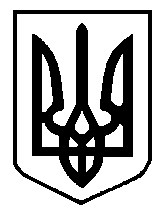 